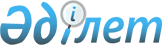 Об утверждении перечня персональных данных, необходимого и достаточного для выполнения задач, осуществляемых Министерством транспорта и коммуникаций Республики Казахстан
					
			Утративший силу
			
			
		
					Приказ Министра транспорта и коммуникаций Республики Казахстан от 18 ноября 2013 года № 899. Зарегистрирован в Министерстве юстиции Республики Казахстан 14 декабря 2013 года № 8962. Утратил силу приказом Министра по инвестициям и развитию Республики Казахстан от 22 января 2018 года № 42 (вводится в действие по истечении десяти календарных дней после его первого официального опубликования)
      Сноска. Утратил силу приказом Министра по инвестициям и развитию РК от 22.01.2018 № 42 (вводится в действие по истечении десяти календарных дней после его первого официального опубликования).

      Примечание РЦПИ!

      Порядок введения в действие приказа см. п.4
      В соответствии с подпунктом 1) статьи 27 Закона Республики Казахстан от 21 мая 2013 года "О персональных данных и их защите", ПРИКАЗЫВАЮ:
      1. Утвердить прилагаемый перечень персональных данных, необходимый и достаточный для выполнения задач, осуществляемых Министерством транспорта и коммуникаций Республики Казахстан.
      2. Департаменту государственной политики в сфере информатизации Министерства транспорта и коммуникаций Республики Казахстан (Елеусизова К.Б.) обеспечить:
      1) в установленном законодательством порядке государственную регистрацию настоящего приказа в Министерстве юстиции Республики Казахстан;
      2) после государственной регистрации настоящего приказа в Министерстве юстиции Республики Казахстан, официальное опубликование в средствах массовой информации, в том числе размещение его на интернет-ресурсе Министерства транспорта и коммуникаций Республики Казахстан и на интранет-портале государственных органов;
      3) в течение десяти календарных дней после государственной регистрации настоящего приказа в Министерстве юстиции Республики Казахстан, направление копии на официальное опубликование в информационно-правовую систему "Әділет" республиканского государственного предприятия на праве хозяйственного ведения "Республиканский центр правовой информации Министерства юстиции Республики Казахстан";
      4) предоставление в Юридический департамент Министерства транспорта и коммуникаций Республики Казахстан сведений о государственной регистрации и о направлении на опубликование в средствах массовой информации в течение 5 рабочих дней после государственной регистрации настоящего приказа в Министерстве юстиции Республики Казахстан.
      3. Контроль за исполнением настоящего приказа возложить на ответственного секретаря Министерства транспорта и коммуникаций Республики Казахстан Касымбек Ж.М.
      4. Настоящий приказ вводится в действие по истечении десяти календарных дней после дня его первого официального опубликования и распространяется на правоотношения, возникшие с 25 ноября 2013 года. Перечень
персональных данных, необходимый и достаточный для
выполнения задач, осуществляемых
Министерством транспорта и коммуникаций
Республики Казахстан
					© 2012. РГП на ПХВ «Институт законодательства и правовой информации Республики Казахстан» Министерства юстиции Республики Казахстан
				
Министр
А. ЖумагалиевУтвержден
приказом Министра
транспорта и коммуникаций
Республики Казахстан
от 18 ноября 2013 года № 899
1.
Фамилия
2.
Имя
3.
Отчество (при его наличии)
4.
Транскрипция фамилии и имени
5.
Данные о рождении:
число, месяц, год рождения
место рождения
6.
Национальность
7.
Пол
8.
Семейное положение
9.
Данные о гражданстве:
гражданство (прежнее гражданство)
гражданство другого государства (указать если имеется)
дата приобретения гражданства Республики Казахстан
дата утраты гражданства Республики Казахстан
10.
Индивидуальный идентификационный номер (ИИН)
11.
Персональный идентификационный номер моряка
12.
Портретное изображение (оцифрованная фотография)
13.
Подпись
14.
Юридический адрес, дата регистрации (снятия с регистрации) юридического адреса
15.
Данные документа, удостоверяющего личность:
наименование документа
номер документа
дата выдачи документа
срок действия документа
орган, выдавший документ